Plastyka kl.4                                                              wtorek   02.06.2020r.TEMAT: Uważny obserwator- piękno otoczenia, ciekawy zabytek, pejzaże, rośliny w najbliższym otoczeniu..         Każdy człowiek jest bardziej lub mniej wnikliwym obserwatorem otaczającego świata. Podobają nam się różne rzeczy. Czasem jest to otaczająca przyroda, pejzaż, obiekty przyrodnicze, zabytki czy budowle.          Waszym zadaniem będzie wnikliwa obserwacja otoczenia wokół                    i wykonanie jednego zdjęcia czegoś, co Wam się najbardziej spodoba. Może to być widok za oknem, w domu, zdjęcie ciekawego przedmiotu, ulubionej zabawki  i tp.       Zróbcie zdjęcie telefonem i przyślijcie  na adres  :  t.orlinska@hotmail.com  Proszę o przysłanie zaległych prac jeśli ktoś jeszcze tego nie zrobił, ponieważ zbliżamy się powoli do końca roku szkolnego     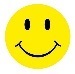 